Publicado en  el 22/07/2014 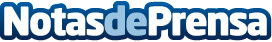 Indra y Telefónica desarrollan la plataforma tecnológica de asistencia domiciliaria de la sanidad gallegaLa UTE Indra-Telefónica ha sido seleccionada por el Servicio Galego de Saúde (SERGAS) para desarrollar Hogar Digital Asistencial, la primera plataforma tecnológica de asistencia y atención domiciliaria de la Xunta de Galicia que acerca, mediante la aplicación de las nuevas tecnologías, los servicios sanitarios al domicilio del paciente.Datos de contacto:IndraNota de prensa publicada en: https://www.notasdeprensa.es/indra-y-telefonica-desarrollan-la-plataforma_1 Categorias: Galicia E-Commerce Innovación Tecnológica http://www.notasdeprensa.es